File: WTSP-ListSites-A-Europe-Base.docx                            Last update: Apr. 24, 2018WTSP Catalog of TRIZ Sites in the WorldBase Document written in 2008 by Toru Nakagawa
Region A. EuropeInstructionsThis is the Base Document of WTSP Catalog of TRIZ-related Sites in the World in .docx format. 
The Base Document was written by Toru Nakagawa and posted in TRIZ Home Page in Japan in May 2008, and is reposted for the WTSP project  on Feb. 11, 2018. .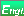 The situations of TRIZ and Internet have changed much in these 10 years. So we should survey thoroughly the present  TRIZ-related sites in the world and revise this old Base Document into a new WTSP Catalog. Please review and revise the documents in the following process, while you are a Member of WTSP or NOT:(1) Download this Base Document and the Working Manuscript of WTSP Catalog from “TRIZ Home Page in Japan” (URL: http://www.osaka-gu.ac.jp/phap/nakagawa/TRIZ/eTRIZ/eWTSP/eWTSP-Outputs.html ).(2) Revise (or write comments on) any sites or group of sites using MS Word. Please review and update the document thoroughly. 
Update the sites already written; check the links, introduce new contents and revise the description of introduction. 
Add new important sites, which are posted not only in English but also in other languages.
Please follow the detail instructions shown below for writing the revisions.  (3) Simplify the edited file by deleting untouched/irrelevant countries/sites etc. and leaving only the revised parts.(4) Send your revision file via email to some WTSP active member close to you (or Project Leader).  He/she will edit such revision manuscripts from you and some others either at the Country or Region levels. 
** If you want to join WTSP, please fill in Membership Application Form and send it to WTSP Project Leader via email (See the instructions in “TRIZ Home Page in Japan”,)(5) Then such WTSP active members will work cooperatively to incorporate all the revision proposals into a revised set of Lists of Sites for Countries, for Regions, and finally for the World. (6) When appropriate the revised version will be posted publicly in “TRIZ Home Page in Japan” (and in the Bitrix24 WTSP platform).Detail Instruction of how to write the update information:Please use the text styles in the following manner:Site number is set arbitrary here in each Country.  Please do not change it for the time being. At the end of your description (of individual sites), please record your name, date,
    and Note of description (i.e., Intention of writing/update and degree of necessity of further revision, etc.) ===================================================(A) Region A  Europe  Europe (West, Central, and North Europe)      -- 01  ETRIA:  The European TRIZ Association    http://www.etria.net/    http://etria.net/portal/   (in English)  type ( ) A not-for-profit organization for promoting TRIZ in Europe and the world.  Established in 2000 by the voluntary board members coming from different countries in Europe.  Has organized the "TRIZ Future Conference" every year, in different countries.  Collaboration of academia, consultancy, and user industries has been persued.  Detailed information of the TFC is announced in the local organizer's Web sites.  Papers presented at TFC are stored in the ETRIA Web site and accessible by the ETRIA members only. ETRIA TFC Conferences (2001- present):  http://www.etria.net/conference.htmETRIA TFC 2001 (Bath, UK) 
ETRIA TFC 2002 (Strasbourg, France)
ETRIA TFC 2003 (Aachen, Germany) 
ETRIA TFC 2004 (Florence, Italy) 
ETRIA TFC 2005 (Graz, Austria)
ETRIA TFC 2006 (Kortrijk, Belgium)    http://www.triz.be/
ETRIA TFC 2007 (Frankfurt am Main, Germany)    http://www.triz-network.de/
ETRIA TFC 2008 (Enchande, The Netherlands)   http://www.trizfuture.net/[Written by Nakagawa Toru, 2008/5/1; Original text posted in THPJ.  Need to make up-to-date and enhance.]A-uk-   UK01  Systematic Innovation    http://www.systematic-innovation.com/    (in English)  type ( )Consulting firm, doing research, publisher, and software tool development.  
Key person: Darrell Mann
Software tool:  Matrix 2003 plus (for technical, business, and software) 
Books:  Darrell Mann: "Hands-On Systematic Innovation", CREAX Press, (2002)
D. Mann, S. Dewulf, B. Zlotin, and A. Zusman: "Matrix 2003: Updating the TRIZ Contradiction Matrix", CREAX Press, (2003) 
Darrell Mann: "Hands-On Systematic Innovation for Business & Management", IFR, (2004) [Written by Nakagawa Toru, 2008/5/1; Original text posted in THPJ.  Need to make up-to-date and enhance.]02  Oxford Creativity    http://www.triz.co.uk/    (in English)  type ( )TRIZ consulting firm.   
Key person: Karen Gadd [Written by Nakagawa Toru, 2008/5/1; Original text posted in THPJ.  Need to make up-to-date and enhance.]03  Thames Valley Technology   http://www.tvt.co.uk/triz/index.htm   (in English)  type ( )TRIZ consulting firm, education.  
Keyperson: Graham Rawlingson[Written by Nakagawa Toru, 2008/5/1; Original text posted in THPJ.  Need to make up-to-date and enhance.]04  The Institution of Mechanical Engineers   http://www.imeche.org/   (in English)  type ( )IMechE TRIZ Network      http://www.imeche.org/industries/manufacturing/triz/
TRIZ FAQ    http://www.imeche.org/industries/manufacturing/triz/triz-faq.htm[Written by Nakagawa Toru, 2008/5/1; Original text posted in THPJ.  Need to make up-to-date and enhance.]05  Mulbury Six Sigma     http://www.mulbury.biz/   (in English)  type ( )Independent publisher and reseller of the book:  "Pocket TRIZ for Six Sigma"[Written by Nakagawa Toru, 2008/5/1; Original text posted in THPJ.  Need to make up-to-date and enhance.]06  Insight Center   http://www.insightcentre.co.uk/   (in English)  type ( )Keypersons:  Paul Filmore [Written by Nakagawa Toru, 2008/5/1; Original text posted in THPJ.  Need to make up-to-date and enhance.]A-ie-   Ireland A-es-  Spain01  TRIZ XXI        http://www.triz.es/                (in Spanish)  type ( )A project of Valencia Polytechnic University.   [Written by Nakagawa Toru, 2008/5/1; Original text posted in THPJ.  Need to make up-to-date and enhance.]02  TRIZ.net             http://www.triz.net/Home.html       (in Spanish)  type ( ) Information resources operated by the TRIZ XXI project. [Written by Nakagawa Toru, 2008/5/1; Original text posted in THPJ.  Need to make up-to-date and enhance.]A-fr-   France01  Association TRIZ France        http://www.trizfrance.org/      (in French)     type ( ) Established in 1999. 
Key persons:  President: Pascal Crubleau (ISTIA University of Angers). [Written by Nakagawa Toru, 2008/5/1; Original text posted in THPJ.  Need to make up-to-date and enhance.]02  INSA Strasbourg Graduate School of Science and Technology     http://www.insa-strasbourg.fr/en/    (in French and in English)  type ( )Active in research and education in TRIZ (especially OTSM-TRIZ) in the graduate school as well as the undergraduate (Inventive Design and Innovation).  The Advanced Master course of this university is currently the only one specialized in TRIZ in the Western world.  Also working for consulting/collaboration with industries.      
Keypersons: Roland de Guio, Denis Cavallucci, Nikolai Khomenko, Dmitry Kucharavy  The course of Advanced Master in Innovative Design:  http://www.insa-strasbourg.fr/en/Advanced-master-in-innovative-design/[Written by Nakagawa Toru, 2008/5/1; Original text posted in THPJ.  Need to make up-to-date and enhance.]03  Solid Creativity    http://www.solidcreativity.com/    (in French and in English)  type ( )Training and consulting firm specialized in ASIT.  Web site mostly written in French partly in English. 
From TRIZ to ASIT          http://www.triz40.com/aff_TRIZ_to_ASIT.htm
TRIZ 40 Principles           http://www.triz40.com/aff_Principles.htm [Written by Nakagawa Toru, 2008/5/1; Original text posted in THPJ.  Need to make up-to-date and enhance.]04  IdealTech for Creativity and Innovation      http://www.idealtech-triz.com/  (in French)  type ( )Consulting firm in TRIZ (especially I-TRIZ).  [Written by Nakagawa Toru, 2008/5/1; Original text posted in THPJ.  Need to make up-to-date and enhance.]05  Avraam Seredinski's Web site        http://as-triz.com/    (in French)  type ( ) Published French Editions of Altshuller's books: "And Suddenly the Inventor Appeared" and "40 Inventive Principles".[Written by Nakagawa Toru, 2008/5/1; Original text posted in THPJ.  Need to make up-to-date and enhance.]  A-it-   Italy01  Apeiron  (Italian TRIZ Association)   http://www.apeiron-triz.org/  (in Italian)  type ( )Association for Reason-based Innovation (Italian TRIZ Association)
TRIZ Tutorial looks interesting (in Italian):  http://www.apeiron-triz.org/methods-triz/materials-to-begin-with/tutorial/triz-tutorial/[Written by Nakagawa Toru, 2008/5/1; Original text posted in THPJ.  Need to make up-to-date and enhance.]A-be-   Belgium 01  CREAX         http://www.creax.com/ (Belgium)    (Simon Dewulf)   (in English)    type ( )TRIZ consulting, seminar, tool development.  CREAX operated (during 2000-2004) a big research project of analyzing all the US patents granted from 1985 to present.  Software tools:  http://www.creax.com/software_introduction.htm
DIVA :  http://www.creax.com/diva.htm
CREAX Innovation Suite:  http://www.creax.com/innovation_software.htmThe followings are free information in their Web site: 
Categorized Links on Creativity (838 links, hand picked)  http://www.creax.net/   
More Inspiration http://www.creax.com/more_inspiration.htm 
Creativity Test:  http://www.creax.com/creativity_test.htm
Function Database   http://www.creax.com/function_database.htm[Written by Nakagawa Toru, 2008/5/1; Original text posted in THPJ.  Need to make up-to-date and enhance.]02  TRIZ.2Links.be       http://www.triz.2link.be/    (in Flemish)   type ( )A large number of links related to TRIZ. [Written by Nakagawa Toru, 2008/5/1; Original text posted in THPJ.  Need to make up-to-date and enhance.]A-nl-   The Netherlands01  Insytec                 http://www.insytec.com/    (in English)  type ( )Keyperson: Valeri Souchkov
Software tool: TRIZ Explore        http://www.insytec.com/trizexplorer.htm
Book:  (English translation)  Y. Salamatov: "TRIZ: The Right Solution at the Right Time" (1999) [Written by Nakagawa Toru, 2008/5/1; Original text posted in THPJ.  Need to make up-to-date and enhance.]02  ICG Training& Consulting     http://www.xtriz.com/    (in English)  type ( ) Consulting firm in TRIZ and Systematic Innovation. 
Keyperson: Valeri Souchkov
Publications (valuable list of papers, books, etc.)  http://www.xtriz.com/publications.htmValeri Souchkov's Blog:  http://xtriz.blogspot.com/[Written by Nakagawa Toru, 2008/5/1; Original text posted in THPJ.  Need to make up-to-date and enhance.]03  SIT Innovation Community in the Netherlands     http://www.sit-netherlands.com/  (in English)  type ( )LimeTree     (SIT)   http://www.innoveren.nl/   (in Dutch) [Written by Nakagawa Toru, 2008/5/1; Original text posted in THPJ.  Need to make up-to-date and enhance.]A-de-   Germany01  TRIZ-Online Startseite     http://www.triz-online.de/   (in German)  type ( )Keypersons:  Carsten Gundlach, Horst Thomas Naehler. Univ. of Kassel.
Links: http://www.triz-online.de/index.php?id=5502
Best Practices (in German industries) : http://www.triz-online.de/index.php?id=5553 [Written by Nakagawa Toru, 2008/5/1; Original text posted in THPJ.  Need to make up-to-date and enhance.]02  WOIS Institute Coburg      http://www.wois-innovation.de/  (in German and in English)   type ( )  (Inserted: May 25, 2008) 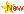 WOIS stands for 'Contradiction Oriented Innovaion Strategy' (in German acronym). 
Keypersons: Hans-Juergen Linde, Guenther Herr,
Professor Linde (of University of Coburg) learned TRIZ in early 1980s.  Currently working actively for consulting in industries. [Written by Nakagawa Toru, 2008/5/1; Original text posted in THPJ.  Need to make up-to-date and enhance.]03  TQU: Transferzentrum Qualität und Umwelt  http://www.tqu.com/   http://www.triz.de/   (in German)  type ( )Having competencies in Six Sigma, Lean Management, QWIKI im Web2.0, Business Excellence, Managementsysteme, Poka Yoke, TRIZ, and Wissen.  
TRIZ: http://www.triz.de/ [Written by Nakagawa Toru, 2008/5/1; Original text posted in THPJ.  Need to make up-to-date and enhance.]04  Europäisches TRIZ-Centrum e.V.       http://www.triz-centrum.de/   (in German)  type ( )Held 4th European TRIZ-Conference in June 2005 in Frankfurt.  Seems not active at moment. [Written by Nakagawa Toru, 2008/5/1; Original text posted in THPJ.  Need to make up-to-date and enhance.]05  InterQuality Service AG    http://www.interquality.de/    (in German)  type ( )Training and consulting firm in Six Sigma, DFSS, TRIZ, etc. 
Keyperson:  Johannes Pfister [Written by Nakagawa Toru, 2008/5/1; Original text posted in THPJ.  Need to make up-to-date and enhance.]06  TriS Europe    http://www.tris-europe.com/eng/index.htm   (in English and in German)  type ( )Keypersons: Pavel Livotov 
Founded in 1998 under the name of TriSolver in Hanover, Germany. 
Software tool:    TriS-IDEAS Software     http://www.tris-europe.com/eng/software/innovationssoftware.htmFree learning platform on the Web: TRIZ It!   http://www.triz.it/   Contains useful information. 
Publication: TRIZ Handbook (in German) by Pavel Livotov and Vladimir Petrov (2007). [Written by Nakagawa Toru, 2008/5/1; Original text posted in THPJ.  Need to make up-to-date and enhance.]A-ch-   Switzerland01  MethoSys GmbH     http://www.methosys.ch/   (in German)  type ( )Keypersons:  Peter Schweizer 
Peter Schweizer's Web site:   http://www.triz.ch/[Written by Nakagawa Toru, 2008/5/1; Original text posted in THPJ.  Need to make up-to-date and enhance.]A-at-    Austria02  TRIZ Zentrum Austria      http://www.trizzentrum.at/  (in German)  type ( )03  Luger Research (Austria)    http://www.lugerresearch.com   ( in German)  type ( )Consulting firm established in 2001. 
Keypersons: Siegfried Luger [Written by Nakagawa Toru, 2008/5/1; Original text posted in THPJ.  Need to make up-to-date and enhance.]A-cz-   Czech Republic01  University of Brno      http://www.triz.cz/   (Bohuslav Bušov)   (in Czech)  type ( )A-dk-   DenmarkA-no-   NorwayA-se-   Sweden01  TIPS Innovation   http://www.xtab.se/tips_innovation/   (in English)  type ( )TRIZ/TIPS  Forum     (No message is accessible for me at moment.)   http://www.xtab.se/tips_innovation/discuss/index.html[Written by Nakagawa Toru, 2008/5/1; Original text posted in THPJ.  Need to make up-to-date and enhance.]A-fi-    Finland 01  Innovation Cards or Slides     http://www.etzold.biz/index_e.htm    (in English)  type ( )The Innovation Cards are for 'Innovating by Playing'. 
Keypersons:  Hape Etzold, Magdalena Michalak. [Written by Nakagawa Toru, 2008/5/1; Original text posted in THPJ.  Need to make up-to-date and enhance.] 02  TRIZ Oy         http://www.kolumbus.fi/kalran/      (in English and in Finish)  type ( )Keyperson: Kalevi Rantanen
Book: Kalevi Rantanen, Ellen Domb: "Simplified TRIZ: New Problem Solving Applications for Engineers and Manufacturing Professionals", Second Edition, Auerbach Publications, N.Y. USA. (2007) [Written by Nakagawa Toru, 2008/5/1; Original text posted in THPJ.  Need to make up-to-date and enhance.]A-ee-   EstoniaA-gr-   GreeceA-hu-   HungaryA-pl-    PolandA-pt-    PortugalA-ro-   RomaniaA-sk-   SlovakiaA-yu-   YugoslaviaItemStyle nameStyleRegion name, 
Country name Header 1  Arial, 12 pints, in red fonts, boldSite name  Header 2 Arial, 10.5 points, in dark blue fonts, boldOriginal (old) textText original (old) (green)Times New Roman, 10.5 points, in green fonts; indented by 4 charactersNew or updated textText new update (light blue)Times New Roman, 10.5 points, in blue fonts; indented by 4 charactersComments & suggestions:Comments SuggestionsTimes New Roman, 10.5 points, in red fonts; indented by 8 charactersRevised (finalized) text:Text revised (final) (dark blue)Times New Roman, 10.5 points, in dark blue fonts; indented by 4 characters